UMW / AZ / PN - 42/ 18     		                                                Wrocław, 14.05.2018 r.Informacja z otwarcia ofertNAZWA POSTĘPOWANIARemont pomieszczeń parteru budynku Sekcji ds. Kształcenia w Języku Angielskim przy ul. T. Chałubińskiego 6a we Wrocławiu.W niniejszym postępowaniu do upływu terminu składania ofert wpłynęły do Zamawiającego 2 oferty .   Bezpośrednio przed otwarciem ofert Zamawiający podał kwotę, jaką zamierza przeznaczyć na sfinansowanie przedmiotu zamówienia , tj. 124.230,00 PLN bruttoKryteriami oceny ofert  były: - Cena realizacji przedmiotu zamówienia,                                                         – 60 %- Termin realizacji przedmiotu zamówienia  ((max. 8 tygodni od daty przekazania Wykonawcy terenu budowy budowy)                           -   40  %-Ofertę złożyli następujący Wykonawcy, wymienieni w Tabeli: Warunki płatności zgodnie ze wzorem umowy.                           Kanclerz  UMW                          mgr Iwona Janus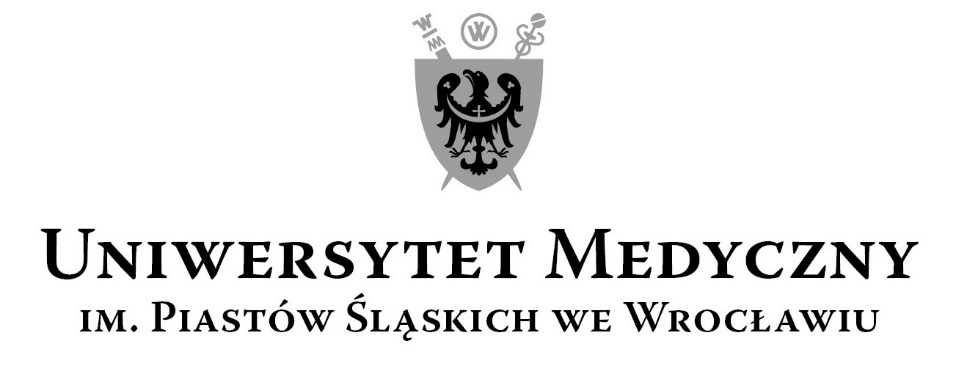 50-367 Wrocław, Wybrzeże L. Pasteura 1Zespół ds. Zamówień Publicznych UMWul. K. Marcinkowskiego 2-6, 50-368 Wrocławfaks 71 / 784-00-45e-mail: jerzy.chadzynski@umed.wroc.pl 50-367 Wrocław, Wybrzeże L. Pasteura 1Zespół ds. Zamówień Publicznych UMWul. K. Marcinkowskiego 2-6, 50-368 Wrocławfaks 71 / 784-00-45e-mail: jerzy.chadzynski@umed.wroc.pl NrWykonawcy, adres Cena przedmiotu zamówienia brutto w PLN Termin realizacji przedmiotu zamówienia1FER- BUD Sp. z o.o.Ul.Obornicka 49/851-113 Wrocław115.873,068 tygodni2Zakład Ogólonobudowlany s.c.Czesław Caliński, Karol CalińskiUl. Spacerowa 1056-400 Oleśnica124.281,68          8 tygodni